1. pielikumsOgres novada pašvaldības domes2022. gada 28. jūlija lēmumam(protokols Nr.17;39.)Demo mājas novietnes shēma Peldu ielā 22, Ikšķilē, Ogres novadā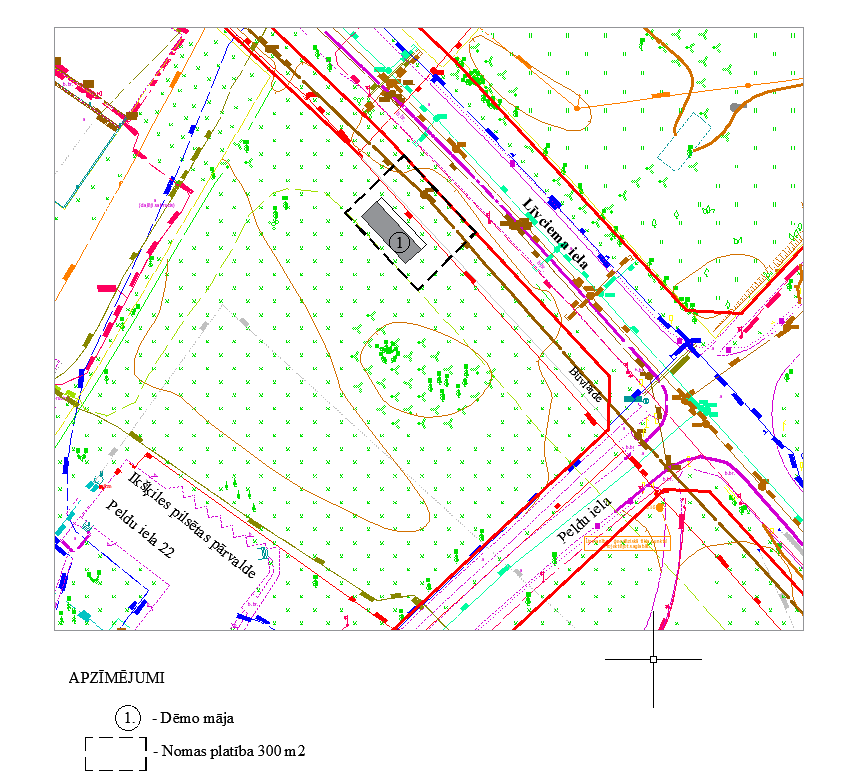 